Литературный кроссворд «Профессии в сказках» был создан для учащихся начальных классов во время дистанционного обучения. Знают ли дети о профессиях? Знают ли они, какие профессии встречаются в сказках? Все это можно узнать из результатов прохождения кроссворда. 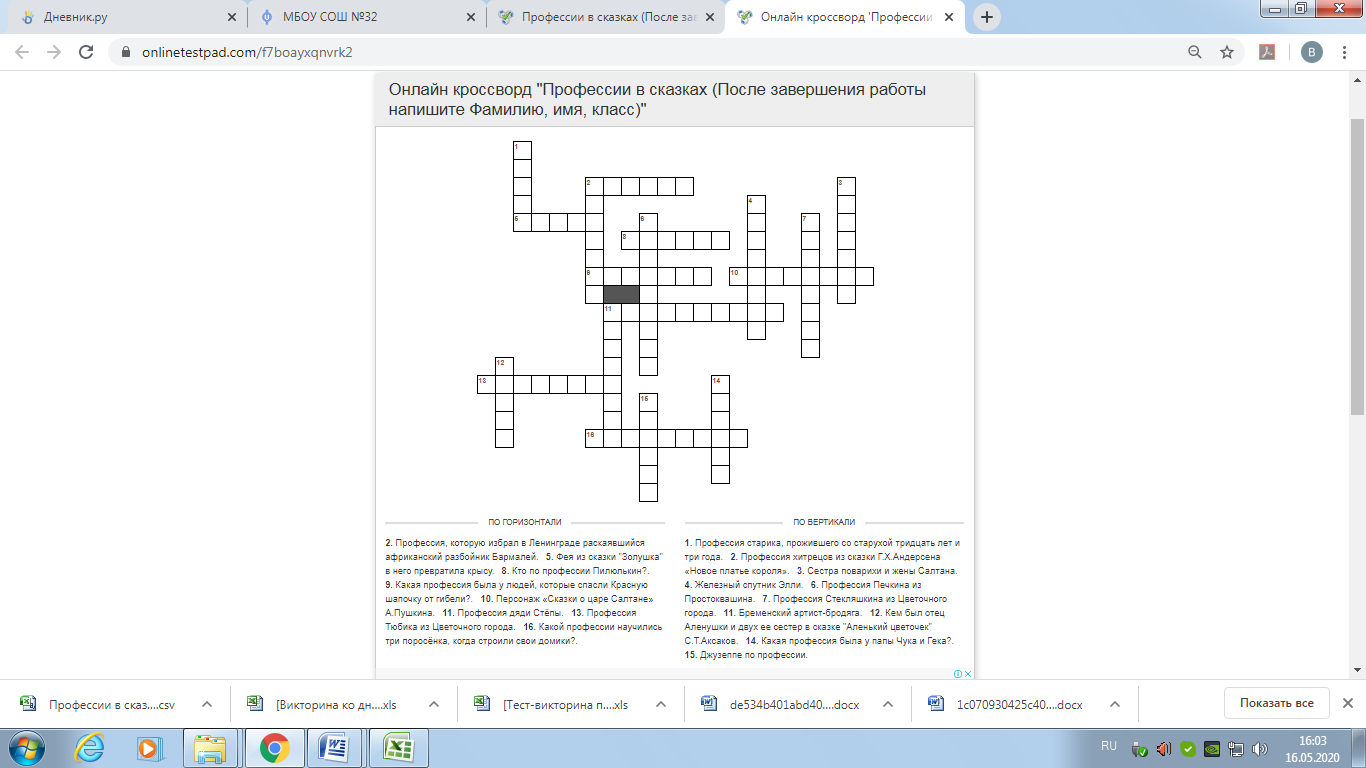 Наши учащиеся знают! Лучшие результаты показали: Михеева Александра (3д), Шейко Илья (3е), Сенотова Ирина (4б), Бузулукова Полина (3а), Новикова Алена (4ж), Бирюкова Анастасия (3д), Ковеза Илья (2б).Если есть желающие проверить свои знания по профессиям, то можно это сделать по ссылке: https://onlinetestpad.com/f7boayxqnvrk2